LICENČNÍ SMLOUVANíže uvedené stranyIReSoft, s.r.o.se sídlem u Krajského soudu Brno, odd. C, vložka 42453jejímž jménem jedná Ing. Jiří Halousek, jednatelna straně jedné jako autoraCentrum sociálních služeb Znojmo, příspěvková organizacese sídlem U Lesíka 3547/11, Znojmo, 669 02,IČ: 45671770Jejímž jménem jedná (postavení): Jarmila Eliášová, ředitelkamísto užívání programu: Pečovatelská služba, Vančurova 17, 669 02 Znojmona straně jako nabyvateluzavírají v souladu s příslušnými právními předpisytuto licenční smlouvuI. Základní ustanoveníAutor je jediným a výlučným držitelem veškerých majetkových práv k počítačovému programu IS Orion, určenému k použití jako podpůrný softwarový nástroj pro vedení agend poskytovatelů sociálních služeb (dále jen „počítačový program“). Tento počítačový program sestává z jednotlivých částí – modulů, jejichž konkrétní funkční obsah je popsán v příloze č. 3 této smlouvy a které lze buď využívat jako plně funkční počítačovou aplikaci samostatně nebo v kombinaci jako komplexní a propojený celek (dále jen“moduly“).1.2.	Předmětem této smlouvy je závazek autora poskytnout nabyvateli za podmínek a v rozsahu dále specifikovaném touto smlouvou právo k užití počítačového program (resp. touto smlouvou určených modulů) pro osobní, resp. interní potřebu. Nabyvatel se zavazuje za poskytnutí předmětného počítačového programu zaplatit dále specifikovanou sjednanou odměnu.II. Předmět užíváníAutor tímto poskytuje nabyvateli následující moduly označené symbolem „X“:	(moduly označené symbolem „X“ společně dále jen „příslušný modul“)v podobě rozmnoženiny zachycené na hmotném nosiči dat a současně opravňuje nabyvatele k užívání příslušného modulu pro osobní potřebu nabyvatele, kterou se rozumí interní používání příslušného modulu v souladu s jeho určením nabyvatelem a jeho pracovníky, a to formou zavedení a uložení rozmnoženiny příslušného modulu do paměti počítače, jeho zobrazení, provozu a přenosu v rámci počítače, popřípadě v rámci počítačové sítě nabyvatele.Aktivaci příslušného modulu umožňující jeho funkční použití nabyvatel provede vložením registračního kódu.2.2.	registrační kód podle předchozího bodu tohoto článku bude nabyvateli na základě zjištění a sdělení specifického kódu, který bude vygenerován příslušným modulem při jeho instalaci u nabyvatele. Těchto specifických kódů může mít nabyvatel několik, v závislosti na způsobu instalace a propojení jednotlivých počítačů. Ke každému pak obdrží od autora jeden registrační kód.2.3.	současně s poskytnutím nosiče dat obsahujícího rozmnoženinu příslušného modulu poskytne autor nabyvateli písemnou uživatelskou příručku k užití příslušného modulu, který předáním přechází do vlastnictví nabyvatele.2.4.	Autor se zavazuje po dobu účinnosti této smlouvy poskytovat nabyvateli poradenství a konzultace týkající se vzniklých problémů při instalaci, nastavení, užívání nebo aktualizaci příslušných modulů (dále jen „uživatelská podpora“), a to telefonicky na lince 543 213 606 v pracovních dnech v době od 8.00 do 12.00 a od 13.00 do 16.00, nebo elektronickou poštou na adrese servis@isorion.cz, přičemž autor odpoví na podnět nabyvatele vždy nejpozději v pracovní den následující po obdržení podnětu nabyvatele.2.5.	Autor se zavazuje průběžně vytvářet aktualizační soubory příslušného modulu v návaznosti na vývoj právních předpisů tak, aby výstupy příslušného modulu odpovídaly účelu, pro který je příslušný modul určen, a to zpravidla bez zbytečného odkladu poté, co k relevantní změně právních předpisů dojde. Autor bude přijímat návrhy k úpravě příslušného modulu také od nabyvatele.2.6.	Autor se zavazuje poskytovat nabyvateli po dobu účinnosti této smlouvy možnost pořízení rozmnoženiny aktualizačních souborů pro příslušné moduly, a to pomocí tlačítka „Aktualizace z internetu“ přímo z programu, které stáhne rozmnoženinu aktualizačního souboru z veřejné datové sítě Internet, nebo prostřednictvím veřejné datové sítě Internet na stránce www.isorion.cz.2.7.	Autor se zavazuje provést instalaci a nastavení příslušného modulu na počítače nabyvatele, zaškolení pracovníků nabyvatele a případě, že má nabyvatel data v elektronické podobě, pokusí se autor o převod co největšího množství dat z dodané databáze do příslušného modulu (dále jen „instalační podpora“). Instalační podpora bude poskytnuta v prostorách nabyvatele na adrese uvedené v příloze č. 1 této smlouvy a bude poskytnuta nejdéle v rozsahu osmi hodin, a to v termínu dohodnutém oběma smluvními stranami. Nabyvatel je povinen poskytnout autorovi k provedení instalační podpory dostatečnou informační součinnost, zejména poskytnutím potřebných informací o svém aktuálním vybavení hardware a software a poštu pracovníků, kteří mají být zaškoleni.III. Rozsah užívacích právOprávnění nabyvatele k užití příslušného modulu se na základě této smlouvy poskytuje po dobu účinnosti této smlouvy a to v rozsahu omezeném co do místa, přičemž nabyvatel je oprávněn užívat příslušný modul výhradně na počítačích trvale fyzicky umístěných v rámci budovy nebo budov, náležejících pod poštovní adresu specifikovanou v příloze č. 1 této smlouvy s tím, že zaměstnanci nabyvatele, jejichž pracoviště se nachází na této adrese, jsou oprávněni užívat příslušný modul také vzdáleným připojením z jiných míst prostřednictvím terminálového přístupu. Nabyvatel však nesmí umožnit užívání příslušného modulu těm svým zaměstnancům, jejichž pracoviště se nenachází na poštovní adrese specifikované v příloze č. 1 této smlouvy. V rámci uvedeného omezení co do místa užití však není omezeno oprávnění nabyvatele co do množství; tím však není dotčen limit zpracovávaných dat (např. počtu klientů či zaměstnanců), vyplývající ze sjednaného typu licence.3.2.	V souladu se zněním předchozích bodů tohoto článku není nabyvatel oprávněn užít příslušný modul jiným způsobem a v jiném rozsahu než stanoveném v bodě 2.1. této smlouvy a v předchozím bodě tohoto článku smlouvy, zejména pak nabyvatel není oprávněn vytvářet jakékoli rozmnoženiny příslušného modulu nebo souvisejících materiálů, s výjimkou záložní kopie potřebné pro užívání příslušného modulu.3.3.	Nabyvatel není dále oprávněn měnit, zpětně překládat, dekompilovat nebo disassemblovat programový kód příslušného modulu nebo jeho části, popřípadě odblokovávat, rušit nebo obcházet ochranný systém příslušného modulu, neboť příslušný model se s ostatními moduly a počítačovými programy, jejichž data je podle své programové dokumentace určen využít nebo s nimiž má určeno data sdílet, propojuje pouze automatizovaným způsobem. Není určen k propojování s jinými programy na základě uživatelské úpravy programového kódu nebo rozhraní, protože taková úprava může funkčnost příslušného modulu omezit či zcela vyloučit. 3.4.	Nabyvatel je povinen zdržet se odstraňování nebo změn zapsaných i nezapsaných označení příslušného modulu, firmy autora nebo jakýchkoli jiných údajů vedoucích k identifikaci dotčeného počítačového programu nebo autora.3.5.	Nabyvatel dále není oprávněn udělovat k příslušnému modulu sublicenci třetím osobám, ani těmto jiným způsobem poskytnout příslušný modul nebo práva k němu.3.6.	V případě, že nabyvatel poruší kteroukoli z povinností stanovených mu tímto článkem smlouvy, zavazuje se za každé jednotlivé porušení uhradit autorovi smluvní pokutu ve výši desetinásobku odměny za poskytnutí oprávnění nabyvatele k užívání příslušného modulu stanovené touto smlouvou, a to ve lhůtě do 15 dnů poté, co porušením povinnosti, ke které se smluvní pokuta vztahuje.IV. OdměnaStrany se dále dohodly, že oprávnění nabyvatele k užití příslušného modulu na základě smlouvy bude poskytnuto úplatně, a to za odměnu ve výši specifikované v příloze č. 2 této smlouvy. V takto stanovené odměně je již zahrnuta kupní cena za nosiče dat a uživatelskou příručku podle bodu 2.3. této smlouvy, cena za uživatelskou podporu podle bodu 2.4., cena za tvorbu aktualizačních souborů způsobem uvedeným v bodě 2.5. této smlouvy, cena za zpřístupnění souboru způsobem uvedeným v bodě 2.6. této smlouvy a cena za instalační podporu podle bodu 2.7. této smlouvy.4.2.	Odměna uvedená v předchozím bodě tohoto článku smlouvy bude hrazena způsobem specifikovaným v příloze č. 2 této smlouvy, a to na základě faktury vystavené autorem nejpozději při dodání nosiče obsahujícího rozmnoženinu příslušného modulu, se splatností deset dní ode dne jejího vystavení. Faktura bude zahrnovat odměnu v její plné výši stanovenou předchozím bodem tohoto článku smlouvy.4.3.	Uhrazení odměny podle bodu 4.1. tohoto článku v plné výši je podmínkou pro vydání registračního kódu podle bodu 2.2. této smlouvy. 4.4.	V případě prodlení nabyvatele s úhradou odměny nebo ceny dle tohoto článku smlouvy je nabyvatel povinen uhradit autorovi úroky z prodlení ve výši 0,05% dlužné částky denně. Uhrazením úroku z prodlení není dotčeno právo autora na náhradu škody, případně na další nároky podle této smlouvy nebo platných právních předpisů.V. Záruka za vadyAutor tímto přejímá závazek, že příslušný modul bude po dobu účinnosti této smlouvy a za podmínek dále uvedených technicky způsobilý k jeho užívaní v souladu s touto smlouvou a s dodávanou dokumentací (dále jen „záruka“). Výstupy příslušného modulu mají podpůrný, nikoli závazný charakter. Nabyvatel je povinen si správnost výstupů a jejich soulad s příslušnými předpisy zkontrolovat. Za použití výstupů příslušného modulu, včetně důsledků takového použití, odpovídá nabyvatel. Autor nepřijímá odpovědnost za plnění povinností, které se vztahují na nabyvatele, a k jejich plnění může být příslušný modu podpůrným nástrojem.5.2.	Záruka poskytnutá autorem podle předchozího bodu smlouvy se nevztahuje na případy, kdy příslušný modul není provozován v souladu s poručením autora, zejména k účelům, ke kterým nebyl vytvořen, nebo je provozován spolu s programy jiných výrobců, které mohou znemožnit bezvadný chod příslušného modulu nebo použitelnost jeho výstupů omezena či vyloučena v důsledku změn individuálního uživatelského nastavení příslušného modulu provedených nabyvatelem nebo podle pokynu nabyvatele, nebo kdy je příslušný modul užíván na chybně nakonfigurovaném počítači nebo na chybně nakonfigurované počítačové síti, popřípadě byl proveden zásah do programového kódu.5.3.	V případě, že se v příslušném modulu vyskytnou vady spadající pod záruku stanovenou bodem 5.1. tohoto článku smlouvy, je nabyvatel povinen tyto vady autorovi bezodkladně oznámit, a to písemnou formou. Autor si může od nabyvatele vyžádat zaslání zálohy databáze programu e-mailem nebo na disketě, aby mohl vadu lokalizovat a odstranit. Poté, co bude ze strany nabyvatele splněna oznamovací povinnost, včetně případného zaslání zálohy databáze, zavazuje se autor ve lhůtě do pěti pracovních dnů zaslat nabyvateli bezvadnou aktualizaci příslušného modulu nebo, v případě že této aktualizace nebude třeba, poskytnout nabyvateli konzultaci vedoucí k odstranění vad. Volba mezi plněními uvedenými v předchozí větě tohoto bodu smlouvy závisí na odborném posouzení autora.VI. Ostatní ujednáníNabyvatel prohlašuje, že předáním registračního kódu ze strany autora přebírá veškerou odpovědnost za případnou škodu vzniklou užíváním příslušného modulu, jak je specifikováno článkem II. této smlouvy, zejména pak za škodu vzniklou chybnou obsluhou příslušného modulu nebo jeho instalací v nevhodném prostředí. Nabyvatel dále nese veškerou odpovědnost za případnou škodu vzniklou jemu, jeho pracovníkům nebo třetím osobám v důsledku užívání příslušného modulu (zejména například užíváním příslušného modulu nad rámec jeho určení) nebo v důsledku nemožnosti užívání modulu, nebo za jakoukoliv škodu vzniklou v souvislosti s tím.6.2.	Nabyvatel bere na vědomí, že bude-li příslušný modul používat ke zpracování citlivých údajů, bude tak jako správce osobních údajů povinen tyto zabezpečit před neoprávněným nebo nahodilým přístupem. V souladu s touto zákonnou povinností nabyvatele se autor tímto zavazuje zachovávat mlčenlivost ve vztahu k veškerým osobním údajům příslušným modulem zpracovávaným, se kterými se při činnostech vykonávaných na základě této smlouvy nebo v souvislosti s ní seznámí. Povinnost mlčenlivosti se vztahuje také na pracovníky autora a trvá i po ukončení smluvního vztahu založeného touto smlouvou.6.3.	Nabyvatel prohlašuje, že v souladu se zákonnými předpisy bude používat příslušný modul ke zpracování zdravotnické dokumentace klientů při zachování listinné formy této zdravotnické dokumentace. Nabyvatel je při používání informací obsažených ve zdravotnické dokumentaci vedené v listinné formě a zpracovávané příslušným modulem povinen závazně vycházet pouze z údajů obsažených v listinné formě zdravotnické dokumentace. V případě, že tuto povinnost nabyvatel poruší, nenese autor žádnou odpovědnost za jakékoli následky vzniklé v důsledku tohoto porušení nebo v souvislosti s ním. Tato povinnost vycházet závazně z listinné formy zdravotnické dokumentace se vztahuje také na všechny pracovníky nabyvatele, ale i jakékoli třetí osoby, které budou používat informace ze zdravotnické dokumentace.VII. Trvání smlouvyTato smlouva se uzavírá na dobu do 31. 1. 2016.7.2.	Autor je oprávněn navrhnout nabyvateli prodloužení doby oprávnění nabyvatele k užití příslušného modulu za podmínek stanovených touto smlouvou o dvanáct měsíců tím, že nabyvateli současně s fakturou na odměnu za období posledního měsíce trvání smlouvy vydá i fakturu se splatností deset dní od dne vystavení na úhradu odměny za poskytnutí oprávnění k užívání příslušného modulu podle této smlouvy na následující odpovídající frekvenci fakturace sjednané v příloze č. 2 (čtvrtletně, pololetně nebo ročně) s tím, že autor je oprávněný upravit výši odměny pro období dalších dvanácti měsíců podle míry inflace vyjádřené přírůstkem průměrného ročního indexu spotřebitelských cen v období posledních 12 měsíců předcházejících dni vystavení faktury, jak bude tento ukazatel pro příslušný měsíc určen Českým statistickým úřadem. Výše odměny se v takovém případě upraví podle následujícího vzorce:	N(t+1) = Nt x ((100 + It)/100))	kde:		N(t+1) je nová výše odměny,	Nt je výše odměny v období předchozích dvanácti měsíců, a It  je přírůstek průměrného ročního indexu spotřebitelských cen za období předchozích dvanácti měsíců zveřejněný Českým statistickým úřadem a vyjádřený v procentech. Bude-li za trvání tohoto smluvního vztahu Česká koruna nahrazena měnou Euro, bude obdobně použit příslušný ukazatel úřadu Eurostat.Právo navýšit odměnu pro období dalších dvanácti měsíců výše uvedeným způsobem může autor i souhrnně za více předcházejících dvanáctiměsíčních období trvání této smlouvy, jestliže ve vztahu k těmto obdobím toto právo navýšení odměny neuplatnil.Nabyvatel je rovněž oprávněn navrhnout autorovi prodloužení doby oprávnění nabyvatele k užití počítačového programu za podmínek stanovených touto smlouvou o dalších dvanáct měsíců. Autor je i v případě takto navrženého prodloužení oprávněn provést navýšení odměny v rozsahu stanoveném v předchozích odstavcích tohoto bodu.7.3.	V případě, že nabyvatel na základě faktury podle předchozího odstavce fakturovanou odměnu řádně a včas uhradí, prodlužuje se účinnost této smlouvy o období dvanácti měsíců, přičemž autor vydá nabyvateli nový registrační kód ke každému užívanému modulu. Takové prodloužení je možné i opakovaně.7.4.	V případě, že nabyvatel poruší povinnosti stanovení mu článkem III. této smlouvy, je autor oprávněn zrušit oprávnění nabyvatele k užívání příslušného modulu, a to jednostranným písemným prohlášením o zrušení oprávnění pro porušení povinnosti nabyvatele; nárok na smluvní pokutu podle bodu 3.6. tím není dotčen. Oprávnění nabyvatele k užívání příslušného modulu končí dnem doručení tohoto prohlášení nabyvateli. Pokud dojde k uložení zaslaného prohlášení doručujícím orgánem, považuje se třetí den následující po dni uložení prohlášení za den doručení.7.5.	Bezprostředně po uplynutí doby, na kterou bylo nabyvateli poskytnuto oprávnění k užívání příslušného modulu, nebo dnem zrušení oprávnění nabyvatele k užívání příslušného modulu podle předchozího bodu 7.4. je nabyvatel povinen odstranit veškeré rozmnoženiny příslušného modulu z počítačů, na kterých byl tento užíván. V případě porušení této povinnosti nabyvatele se tento zavazuje autorovi smluvní pokutu ve výši desetinásobku odměny za poskytnutí oprávnění nabyvatele k užívání modulu stanovené touto smlouvou a to ve lhůtě do 15 dnů poté, co bude autorem k její úhradě vyzván. Autor má i přes úhradu smluvní pokuty právo na náhradu škoy vzniklé porušením povinnosti, ke které se smluvní pokuta vztahuje.VIII. Závěrečná ustanoveníSmlouva je sepsána ve dvou vyhotoveních, z nichž každé má platnost originálu a každý z účastníků smlouvy obdrží po jednom vyhotovení.8.2.	Smlouvu lze měnit pouze písemnými dodatky. Veškeré přílohy tvoří nedílnou součást smlouvy.8.3.	Případná neplatnost některého ujednání této smlouvy nemá vliv na platnost ostatních ustanovení. Účastníci smlouvy se v tomto případě zavazují poskytnout si vzájemnou součinnost k uzavření dodatku ke smlouvě, kde bude neplatná část smlouvy nahrazena novým ujednáním, a to ve lhůtě do jednoho měsíce poté, co tato potřeba vyvstane.8.4.	Tato smlouva nabývá platnosti a účinnosti podpisem smluvních stran.8.5.	Účastníci smlouvy prohlašují, že si smlouvy přečetli, rozumí jejich obsahu, smlouva vyjadřuje jejich skutečnost a svobodnou vůli, nebyla uzavřena v tísni za nápadně nevýhodných podmínek.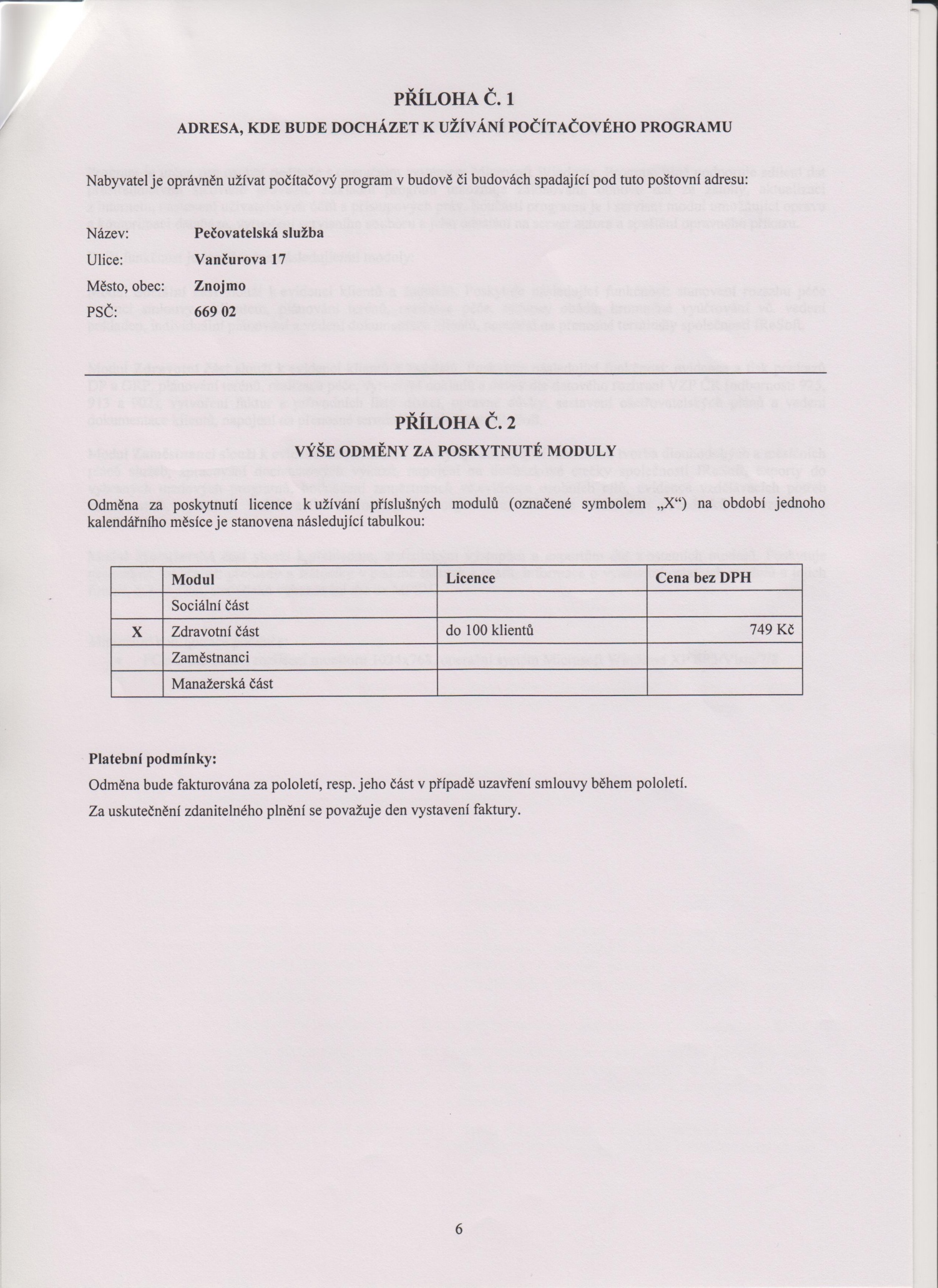 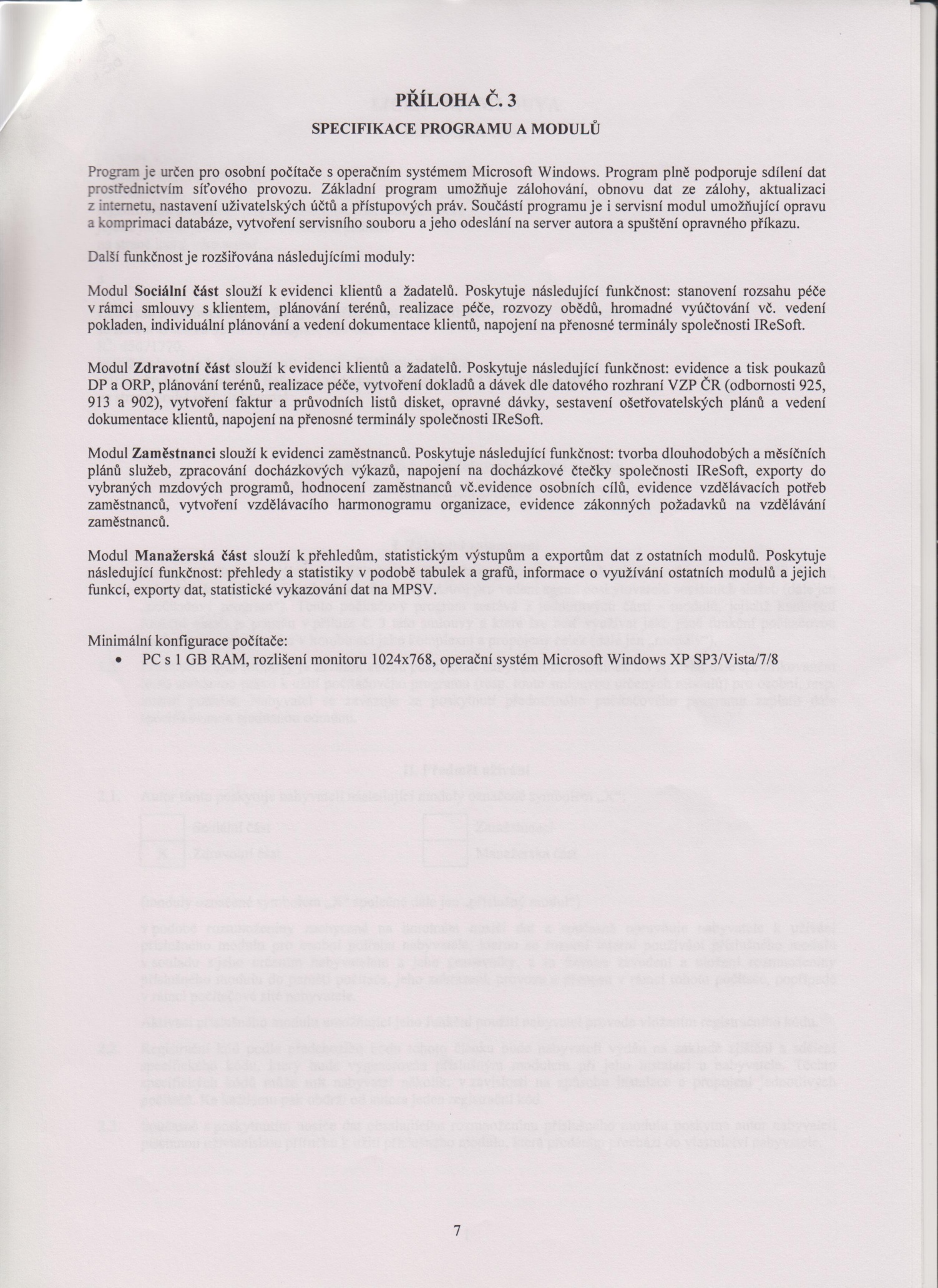 Dodatek č. 1 kLICENČNÍ SMLOUVĚze dne 24. 6. 2014mezi níže uvedenými smluvními stranamiIReSoft, s.r.o.se sídlem Cejl 62, Brno, 602 00,IČ: 26297850,registrována u Krajského soudu Brno, odd. C, vložka 42453jejímž jménem jedná Ing. Jiří Halousek, jednatelna straně jedné jako autoraCentrum sociálních služeb Znojmo, příspěvková organizacese sídlem U Lesíka 3547/11, Znojmo, 669 02,IČ: 45671770jejímž jménem jedná (postavení): Jarmila Eliášová, ředitelkamísto užívání programu: Pečovatelská služba, Vančurova 17, 669 02 Znojmona straně jako nabyvatelTímto dodatkem č. 1 se mění a doplňuje Licenční smlouva následovně:Příloha č. 2 nově zní:VÝŠE ODMĚNY ZA POSKYTNUTÉ MODULYOdměna za poskytnutí licence k užívání příslušných modulů (označené symbolem „X“) na období jednoho kalendářního měsíce je stanovena následující tabulkou:Platební podmínky:Odměna bude fakturována za pololetí, resp. jeho část v případě uzavření smlouvy během pololetí.Za uskutečnění zdanitelného plnění se považuje den vystavení faktury.Tento dodatek č. 1 nabývá účinnost dnem 1. 8. 2015.Sociální částZaměstnanciXZdravotní částMateřská částModulLicenceCena bez DPHSociální částXZdravotní částdo 200 klientů1 013 KčZaměstnanciManažerská část